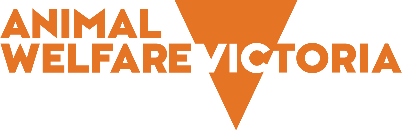 Scientific Procedures and Animal Breeding License AuditAnimal facility manager responsibilitiesAudit detailsPart A: Checklist to be used at interviewAnimal facility manager (AFM) – person responsible for managing and supervising animal holding and breeding facilitiesRefer also to institutional responsibility core module checklistGeneralTrainingAnimal care and managementEffective lines of communicationSpecified animalsRecord keepingBreedingRef: Non-core module breeding application and project reviewOutcomesDo the findings of the animal facility inspection and other applicable modules – e.g AEC operations and investigator responsibility review and as applicable, non-core module: breeding project review conclude that the following animal facility manager responsibilities are being met?License and audit detailsDetails requiredLicence name and numberLicence nomineeAnimal facility name and location Animal facility manager nameDate of interview Name of auditor(s) Additional information ResponsibilityY/NCommentIs AEC approval for all activities associated with the care and management of animals in the facility, and for any amendments to such activities. AEC approval in place for:procedures applicable to breeding programs that are integral to the maintenance of an animal lineacquisitiontransportbreedinghousing husbandry?Are SOPs reviewed and approved by AEC at least every three years?Are necessary permits, approvals and licences relating to the holding and supply of animals in place? ResponsibilityY/NCommentAre actions are taken to ensure all people involved in the care of animals at the facility understand and accept their role and responsibilities?Consider is there an animal facility induction program?Are procedures and resources in place so that all people involved in the care of animals can meet their responsibilities:educationtraining supervision of staff?Is there a skills register to demonstrate provision and training:maintainedup to date?Is training or access to training provided for animal house personnel and investigators for:competent handlingbasic procedures experimental approved procedures?ResponsibilityY/NCommentIs a program of veterinary care in place?Refer to guidance note – Veterinarians in animal research and teaching Is the wellbeing of animals monitored on a day-to-day basis:by a competent personappropriate, in accordance with both institutional and AEC policies and procedures; documented in animal care procedures approved by the AEC.Is there regular assessment in accordance with current best practice of the:health status of all animals including before arrival breeding performance of all animalsgenetic integrity: inbred lines and outbred strains?Does the AFM ensure that animals are suitable for their proposed use, and identify suitable animals for supply to a project?Are animal care staff aware of and special care and housing requirements provided for all animals as appropriate?Consider:albinogenetically modifiedclonedagedimmunocompromised affected by diseasesurgery pharmacological compoundsResponsibilityY/NCommentDoes the AFM liaise between investigators and facility staff, including informing investigators of any intended changes to the holding conditions for animals that may affect their studies?Does the AFM communicate with the AEC regarding the management of the facility? Are reports are provided to the AEC in accordance with AEC and institutional policies and procedureDoes the report to the AEC include records kept in accordance with licence conditions including for:SABL: the number and species of specified animals sold or delivered to each scientific premises; and the number and species of specified animals held for the purposes of the licence which were destroyed and the date of, and reason for, their destructionSPPL: the number and species of animals held for the purposes of the licence which were destroyed during the month without being used in any scientific procedures under the licence and the date of and reason for each animal's destruction?ResponsibilityY/NCommentDoes source and supply of specified animals comply with licence conditions?Miscellaneous responsibilitiesAre special containment facilities available and used as required for the use of radioisotopes, infectious agents and highly toxic substances?Are staff are advised of the work health and safety issues associated with the animals under their care and the precautions they must take, in accordance with institutional procedures?ResponsibilityY/NCommentAre monthly records maintained in compliance with licence conditions?Does the AFM maintain appropriate records of assessment, and make these records available to investigators, the AEC, the institution and authorised external peoplehealth status of all animalsbreeding performance of all animalsgenetic integrity: inbred lines and outbred strains?Animals displaying adverse effects, pain, distress or ill health must be monitored.Does the AFM recorded this data to enable trends to be identified and possible disease or adverse phenotypes to be detected and reported if necessary?ResponsibilityY/NCommentDoes the AFM oversee all breeding colonies held?Does the AFM keep and review records of breeding performance of animals including fertility, fecundity, morbidity and mortality rates of breeding coloniesIs a system of animal breeding, forecasting and recording implemented?considers maintenance of genetic integrity for both inbred and outbred lines considers supply and demand to reduce oversupplyfor NHP considers coordination with researcher needs so supply meets demandAre opportunities explored for excess animals or animal tissue?  ResponsibilityY/NCommentDo all people involved in the care of animals at the facility understand and accept their role and responsibilities?Are activities are implemented and conducted in accordance with the conditions and requirements of the AEC approval, and cease if approval from the AEC is suspended or withdrawn?Do the procedures and resources provided result in all people involved in the care of animals understanding and meeting their responsibilities?Are quality management systems and procedures promoted to manage the day-to-day care of animals.Does the program of veterinary care provide effective oversight and result in staff following veterinary advice regarding care, husbandry and health of animals, and biosecurity?Does the development and regular review of procedures for the care and management of animals result in implementation of current best practice within the animal facility?Are there effective lines of communication between the animal facility and theAEC investigators? Do breeding practices demonstrate a commitment to implementation of the principle of reduction? 